
1800 Bronson Blvd., Fennimore, WI 53809 | 608.822.3262 | Toll Free: 800.362.3322 | www.swtc.edu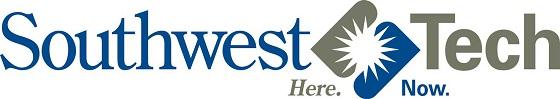 Golf Course Management ProgramCourse CurriculumSemester 01   (Tuition: $2,600  Books: $300-$480)Semester 01   (Tuition: $2,600  Books: $300-$480)Semester 01   (Tuition: $2,600  Books: $300-$480)Course #Course TitleCredits10-109-101Introduction to Tourism3Credits: 3 Lecture Hours: 54
Introduces new students to the broad spectrum of the leisure services industry. Typical career areas include food service, lodging, travel/tourism, and recreation. The course explores educational options and program career opportunities as well as historical and operational perspectives of the career areas mentioned.Credits: 3 Lecture Hours: 54
Introduces new students to the broad spectrum of the leisure services industry. Typical career areas include food service, lodging, travel/tourism, and recreation. The course explores educational options and program career opportunities as well as historical and operational perspectives of the career areas mentioned.Credits: 3 Lecture Hours: 54
Introduces new students to the broad spectrum of the leisure services industry. Typical career areas include food service, lodging, travel/tourism, and recreation. The course explores educational options and program career opportunities as well as historical and operational perspectives of the career areas mentioned.10-109-102Hospitality Professional Devel Seminar1Credits: 1 Lecture Hours: 18
Students will learn the challenges and opportunities in various careers in the hospitality and tourism industry.Credits: 1 Lecture Hours: 18
Students will learn the challenges and opportunities in various careers in the hospitality and tourism industry.Credits: 1 Lecture Hours: 18
Students will learn the challenges and opportunities in various careers in the hospitality and tourism industry.10-109-105Hospitality Law3Credits: 3 Lecture Hours: 54
Students explore the legal liabilities of food and beverage managers and apply legal principles using case studies. Special consideration is given to legal issues in the hospitality, tourism and golf industries.Credits: 3 Lecture Hours: 54
Students explore the legal liabilities of food and beverage managers and apply legal principles using case studies. Special consideration is given to legal issues in the hospitality, tourism and golf industries.Credits: 3 Lecture Hours: 54
Students explore the legal liabilities of food and beverage managers and apply legal principles using case studies. Special consideration is given to legal issues in the hospitality, tourism and golf industries.10-109-106Hospitality Food Sanitation & Safety I2Credits: 2 Lecture Hours: 36
Students study the conditions which cause food contamination and spoilage, safe food handling techniques, and how to prevent accidents. Students use state and federal regulations, apply HACCP principles, and complete the Wisconsin Certified Food Manager exam.Credits: 2 Lecture Hours: 36
Students study the conditions which cause food contamination and spoilage, safe food handling techniques, and how to prevent accidents. Students use state and federal regulations, apply HACCP principles, and complete the Wisconsin Certified Food Manager exam.Credits: 2 Lecture Hours: 36
Students study the conditions which cause food contamination and spoilage, safe food handling techniques, and how to prevent accidents. Students use state and federal regulations, apply HACCP principles, and complete the Wisconsin Certified Food Manager exam.10-325-118Golf Course Irrigation Systems3Credits: 3 Lecture Hours: 36 Lab Hours: 36
Students gain knowledge about irrigation systems for golf courses. Students learn how to effectively manage the irrigation systems. Students also learn about calibration, design, installation, repair, diagnostics, water efficiency, rates and frequency, water quality, disease and pest control, trace elements, water sampling, minerals deposits, effluent wastewater handling, and pump house design and maintenance.Credits: 3 Lecture Hours: 36 Lab Hours: 36
Students gain knowledge about irrigation systems for golf courses. Students learn how to effectively manage the irrigation systems. Students also learn about calibration, design, installation, repair, diagnostics, water efficiency, rates and frequency, water quality, disease and pest control, trace elements, water sampling, minerals deposits, effluent wastewater handling, and pump house design and maintenance.Credits: 3 Lecture Hours: 36 Lab Hours: 36
Students gain knowledge about irrigation systems for golf courses. Students learn how to effectively manage the irrigation systems. Students also learn about calibration, design, installation, repair, diagnostics, water efficiency, rates and frequency, water quality, disease and pest control, trace elements, water sampling, minerals deposits, effluent wastewater handling, and pump house design and maintenance.10-325-124Player Development 12Credits: 2 Lecture Hours: 27 Lab Hours: 18
Students learn skills needed to help them pass the PGA players ability test. The course will concentrate on players putting, chipping and full swing. The use of modern teaching tools and swing analysis equipment will be provided. Students have hands-on lessons with PGA instructors and create their own learning portfolio.Credits: 2 Lecture Hours: 27 Lab Hours: 18
Students learn skills needed to help them pass the PGA players ability test. The course will concentrate on players putting, chipping and full swing. The use of modern teaching tools and swing analysis equipment will be provided. Students have hands-on lessons with PGA instructors and create their own learning portfolio.Credits: 2 Lecture Hours: 27 Lab Hours: 18
Students learn skills needed to help them pass the PGA players ability test. The course will concentrate on players putting, chipping and full swing. The use of modern teaching tools and swing analysis equipment will be provided. Students have hands-on lessons with PGA instructors and create their own learning portfolio.10-801-136English Composition 13Credits: 3 Lecture Hours: 54
This course is designed for learners to develop knowledge and skills in all aspects of the writing process. Planning, organizing, writing, editing and revising are applied through a variety of activities. Students will analyze audience and purpose, use elements of research and format documents using standard guidelines. Individuals will develop critical reading skills through analysis of various written documents.Credits: 3 Lecture Hours: 54
This course is designed for learners to develop knowledge and skills in all aspects of the writing process. Planning, organizing, writing, editing and revising are applied through a variety of activities. Students will analyze audience and purpose, use elements of research and format documents using standard guidelines. Individuals will develop critical reading skills through analysis of various written documents.Credits: 3 Lecture Hours: 54
This course is designed for learners to develop knowledge and skills in all aspects of the writing process. Planning, organizing, writing, editing and revising are applied through a variety of activities. Students will analyze audience and purpose, use elements of research and format documents using standard guidelines. Individuals will develop critical reading skills through analysis of various written documents.17Semester 02   (Tuition: $2,150  Books: $150-$270)Semester 02   (Tuition: $2,150  Books: $150-$270)Semester 02   (Tuition: $2,150  Books: $150-$270)Course #Course TitleCredits10-325-101Golf Course Operations3Credits: 3 Lecture Hours: 54
Students tee time operation, rules of golf, terminology, licenses and certification, strategic and operational planning, golf associations, course/club membership / ownership's, and policies and procedures within a golfing facility.Credits: 3 Lecture Hours: 54
Students tee time operation, rules of golf, terminology, licenses and certification, strategic and operational planning, golf associations, course/club membership / ownership's, and policies and procedures within a golfing facility.Credits: 3 Lecture Hours: 54
Students tee time operation, rules of golf, terminology, licenses and certification, strategic and operational planning, golf associations, course/club membership / ownership's, and policies and procedures within a golfing facility.10-325-103Pro Shop Management3Credits: 3 Lecture Hours: 54
Students study policies and procedures for inventory control systems, work schedules, sales and service, product lines, pricing strategies, vendors and suppliers, quality control issues, tournament operations and programs, golf cart operations, teaching programs, and practice range operations.Credits: 3 Lecture Hours: 54
Students study policies and procedures for inventory control systems, work schedules, sales and service, product lines, pricing strategies, vendors and suppliers, quality control issues, tournament operations and programs, golf cart operations, teaching programs, and practice range operations.Credits: 3 Lecture Hours: 54
Students study policies and procedures for inventory control systems, work schedules, sales and service, product lines, pricing strategies, vendors and suppliers, quality control issues, tournament operations and programs, golf cart operations, teaching programs, and practice range operations.10-325-107Soils, Conservation, and Fertility3Credits: 3 Lecture Hours: 36 Lab Hours: 36
Students study the establishment, modification, and maintenance of northern turf grasses. They learn about irrigation systems, drainage needs, and soil tests. They study weather-related issues, diseases, insects, pesticide application, and appropriate chemicals.Credits: 3 Lecture Hours: 36 Lab Hours: 36
Students study the establishment, modification, and maintenance of northern turf grasses. They learn about irrigation systems, drainage needs, and soil tests. They study weather-related issues, diseases, insects, pesticide application, and appropriate chemicals.Credits: 3 Lecture Hours: 36 Lab Hours: 36
Students study the establishment, modification, and maintenance of northern turf grasses. They learn about irrigation systems, drainage needs, and soil tests. They study weather-related issues, diseases, insects, pesticide application, and appropriate chemicals.10-325-114Techniques for Teaching Golf2Credits: 2 Lecture Hours: 18 Lab Hours: 36
Students study the principles and techniques involved in teaching people the rules and etiquette of golf as well as the fundamentals and mechanics of the golf swing.Credits: 2 Lecture Hours: 18 Lab Hours: 36
Students study the principles and techniques involved in teaching people the rules and etiquette of golf as well as the fundamentals and mechanics of the golf swing.Credits: 2 Lecture Hours: 18 Lab Hours: 36
Students study the principles and techniques involved in teaching people the rules and etiquette of golf as well as the fundamentals and mechanics of the golf swing.10-804-107College Mathematics3Credits: 3 Lecture Hours: 54
This course is designed to review and develop fundamental concepts of mathematics in the areas of algebra, geometry, trigonometry, measurement and data. Algebra topics emphasize simplifying algebraic expressions, solving linear equations and inequalities with one variable, solving proportions and percent applications. Geometry and trigonometry topics include; finding areas and volumes of geometric figures, applying similar and congruent triangles, applying Pythagorean Theorem, and solving right triangles using trigonometric ratios. Measurement topics emphasize the application of measurement concepts and conversion techniques within and between U.S. customary and metric system to solve problems. Data topics emphasize data organization and summarization skills, including: frequency distributions, central tendency, relative position and measures of dispersion. Special emphasis is placed on problem solving, critical thinking and logical reasoning, making connections, and using calculators.Credits: 3 Lecture Hours: 54
This course is designed to review and develop fundamental concepts of mathematics in the areas of algebra, geometry, trigonometry, measurement and data. Algebra topics emphasize simplifying algebraic expressions, solving linear equations and inequalities with one variable, solving proportions and percent applications. Geometry and trigonometry topics include; finding areas and volumes of geometric figures, applying similar and congruent triangles, applying Pythagorean Theorem, and solving right triangles using trigonometric ratios. Measurement topics emphasize the application of measurement concepts and conversion techniques within and between U.S. customary and metric system to solve problems. Data topics emphasize data organization and summarization skills, including: frequency distributions, central tendency, relative position and measures of dispersion. Special emphasis is placed on problem solving, critical thinking and logical reasoning, making connections, and using calculators.Credits: 3 Lecture Hours: 54
This course is designed to review and develop fundamental concepts of mathematics in the areas of algebra, geometry, trigonometry, measurement and data. Algebra topics emphasize simplifying algebraic expressions, solving linear equations and inequalities with one variable, solving proportions and percent applications. Geometry and trigonometry topics include; finding areas and volumes of geometric figures, applying similar and congruent triangles, applying Pythagorean Theorem, and solving right triangles using trigonometric ratios. Measurement topics emphasize the application of measurement concepts and conversion techniques within and between U.S. customary and metric system to solve problems. Data topics emphasize data organization and summarization skills, including: frequency distributions, central tendency, relative position and measures of dispersion. Special emphasis is placed on problem solving, critical thinking and logical reasoning, making connections, and using calculators.14Semester 03   (Tuition: $890  Books: $100-$110)Semester 03   (Tuition: $890  Books: $100-$110)Semester 03   (Tuition: $890  Books: $100-$110)Course #Course TitleCredits10-325-106Golf Course Internship I-Inside Operations * OR *Credits: 3 Lecture Hours: 0 Occupational Hours: 216
Students are placed at golf courses throughout the state where they complete their first internship focused on inside operations. They assist the general manager as assigned with food and beverage management, record keeping, pro shop management, promotion and marketing, and computers.Credits: 3 Lecture Hours: 0 Occupational Hours: 216
Students are placed at golf courses throughout the state where they complete their first internship focused on inside operations. They assist the general manager as assigned with food and beverage management, record keeping, pro shop management, promotion and marketing, and computers.Credits: 3 Lecture Hours: 0 Occupational Hours: 216
Students are placed at golf courses throughout the state where they complete their first internship focused on inside operations. They assist the general manager as assigned with food and beverage management, record keeping, pro shop management, promotion and marketing, and computers.10-325-112Golf Course Internship II-Outside Operations3Credits: 3 Lecture Hours: 0
At the conclusion of their on-campus course work, students are placed at golf courses throughout the state where they complete their second internship focused on outside operations. They study hazard communication and irrigation programs, develop fertilizer and cross-training programs, evaluate Integrated Pest Management practices, and facilities maintenance.Credits: 3 Lecture Hours: 0
At the conclusion of their on-campus course work, students are placed at golf courses throughout the state where they complete their second internship focused on outside operations. They study hazard communication and irrigation programs, develop fertilizer and cross-training programs, evaluate Integrated Pest Management practices, and facilities maintenance.Credits: 3 Lecture Hours: 0
At the conclusion of their on-campus course work, students are placed at golf courses throughout the state where they complete their second internship focused on outside operations. They study hazard communication and irrigation programs, develop fertilizer and cross-training programs, evaluate Integrated Pest Management practices, and facilities maintenance.10-801-196Oral/Interpersonal Communication3Credits: 3 Lecture Hours: 54
Students demonstrate competency in speaking, verbal and nonverbal communication, and listening skills through individual presentations, group activities and other projects.Credits: 3 Lecture Hours: 54
Students demonstrate competency in speaking, verbal and nonverbal communication, and listening skills through individual presentations, group activities and other projects.Credits: 3 Lecture Hours: 54
Students demonstrate competency in speaking, verbal and nonverbal communication, and listening skills through individual presentations, group activities and other projects.6Semester 04   (Tuition: $2,230  Books: $340-$510)Semester 04   (Tuition: $2,230  Books: $340-$510)Semester 04   (Tuition: $2,230  Books: $340-$510)Course #Course TitleCredits10-109-103Event Management3Credits: 3 Lecture Hours: 36 Lab Hours: 36
Students will learn to create, plan, organize and execute events related to the hospitality and tourism industry. Emphasis will be placed on events in the resort, food service and golf areas. The students will focus on design, internal management and post event evaluation of each event.Credits: 3 Lecture Hours: 36 Lab Hours: 36
Students will learn to create, plan, organize and execute events related to the hospitality and tourism industry. Emphasis will be placed on events in the resort, food service and golf areas. The students will focus on design, internal management and post event evaluation of each event.Credits: 3 Lecture Hours: 36 Lab Hours: 36
Students will learn to create, plan, organize and execute events related to the hospitality and tourism industry. Emphasis will be placed on events in the resort, food service and golf areas. The students will focus on design, internal management and post event evaluation of each event.10-109-108Hospitality Supervision3Credits: 3 Lecture Hours: 54
Students investigate procedures involved in hiring and supervising personnel including relevant laws, types of communication, training employees, goal setting and professional interactions. Special emphasis is given to the hospitality, tourism and golf industries.Credits: 3 Lecture Hours: 54
Students investigate procedures involved in hiring and supervising personnel including relevant laws, types of communication, training employees, goal setting and professional interactions. Special emphasis is given to the hospitality, tourism and golf industries.Credits: 3 Lecture Hours: 54
Students investigate procedures involved in hiring and supervising personnel including relevant laws, types of communication, training employees, goal setting and professional interactions. Special emphasis is given to the hospitality, tourism and golf industries.10-325-104Club Financial Management3Credits: 3 Lecture Hours: 54
Students study budgeting, banking, cash control procedures, the accounting cycle, financial reports, payroll procedures, labor costs, depreciation expense, and financial controls.Credits: 3 Lecture Hours: 54
Students study budgeting, banking, cash control procedures, the accounting cycle, financial reports, payroll procedures, labor costs, depreciation expense, and financial controls.Credits: 3 Lecture Hours: 54
Students study budgeting, banking, cash control procedures, the accounting cycle, financial reports, payroll procedures, labor costs, depreciation expense, and financial controls.10-325-127Turf Grass Horticulture3Credits: 3 Lecture Hours: 54
Biological principles of growing horticultural crops with an emphasis toward turfgrass- including anatomy, reproduction, light, temperature, water, nutrition, and growth and development. Laboratory exercises emphasize environmental factors and permit detailed observation of plant growth.Credits: 3 Lecture Hours: 54
Biological principles of growing horticultural crops with an emphasis toward turfgrass- including anatomy, reproduction, light, temperature, water, nutrition, and growth and development. Laboratory exercises emphasize environmental factors and permit detailed observation of plant growth.Credits: 3 Lecture Hours: 54
Biological principles of growing horticultural crops with an emphasis toward turfgrass- including anatomy, reproduction, light, temperature, water, nutrition, and growth and development. Laboratory exercises emphasize environmental factors and permit detailed observation of plant growth.10-809-199Psychology of Human Relations3Credits: 3 Lecture Hours: 54
Students explore the relationship between the general principles of psychology and our everyday lives. Students are given the opportunity to achieve a deepened sense of awareness of themselves and others. This understanding enables students to improve their relationship with others at work, in the family, and in society.Credits: 3 Lecture Hours: 54
Students explore the relationship between the general principles of psychology and our everyday lives. Students are given the opportunity to achieve a deepened sense of awareness of themselves and others. This understanding enables students to improve their relationship with others at work, in the family, and in society.Credits: 3 Lecture Hours: 54
Students explore the relationship between the general principles of psychology and our everyday lives. Students are given the opportunity to achieve a deepened sense of awareness of themselves and others. This understanding enables students to improve their relationship with others at work, in the family, and in society.15Semester 05   (Tuition: $2,310  Books: $200-$390)Semester 05   (Tuition: $2,310  Books: $200-$390)Semester 05   (Tuition: $2,310  Books: $200-$390)Course #Course TitleCredits10-006-122Pest Management1Credits: 1 Lecture Hours: 18
Students will learn the principles and methods used in the control of pests found on Golf Courses. Preparation for the Wisconsin Commercial Pesticide Applicator licensing will include restricted use regulations, applicator safety, environmental safety, equipment calibration, and production label interpretations. Course topics will include pesticide mode of action, interpretation of aerial photos, and integrated pest management practices (IPMs). During the course, students will complete that exam for licensing as a Wisconsin Commercial Pesticide Applicator for Golf Courses.Credits: 1 Lecture Hours: 18
Students will learn the principles and methods used in the control of pests found on Golf Courses. Preparation for the Wisconsin Commercial Pesticide Applicator licensing will include restricted use regulations, applicator safety, environmental safety, equipment calibration, and production label interpretations. Course topics will include pesticide mode of action, interpretation of aerial photos, and integrated pest management practices (IPMs). During the course, students will complete that exam for licensing as a Wisconsin Commercial Pesticide Applicator for Golf Courses.Credits: 1 Lecture Hours: 18
Students will learn the principles and methods used in the control of pests found on Golf Courses. Preparation for the Wisconsin Commercial Pesticide Applicator licensing will include restricted use regulations, applicator safety, environmental safety, equipment calibration, and production label interpretations. Course topics will include pesticide mode of action, interpretation of aerial photos, and integrated pest management practices (IPMs). During the course, students will complete that exam for licensing as a Wisconsin Commercial Pesticide Applicator for Golf Courses.10-109-104Hospitality Marketing3Credits: 3 Lecture Hours: 54
Students will learn to develop and analyze marketing strategies, sales techniques, promotional tools, and market research for the hospitality and tourism industry.Credits: 3 Lecture Hours: 54
Students will learn to develop and analyze marketing strategies, sales techniques, promotional tools, and market research for the hospitality and tourism industry.Credits: 3 Lecture Hours: 54
Students will learn to develop and analyze marketing strategies, sales techniques, promotional tools, and market research for the hospitality and tourism industry.10-325-109Integrated Turf Management3Credits: 3 Lecture Hours: 54
Students study the establishment, modification, and maintenance of northern turf grasses. They learn about irrigation systems, drainage needs, and soil tests. They study weather-related issues, diseases, insects, pesticide application, and appropriate chemicals. Students study integrated pest management strategies (IPM). Prerequisite: Turf Grass Horticulture (10-325-127)Credits: 3 Lecture Hours: 54
Students study the establishment, modification, and maintenance of northern turf grasses. They learn about irrigation systems, drainage needs, and soil tests. They study weather-related issues, diseases, insects, pesticide application, and appropriate chemicals. Students study integrated pest management strategies (IPM). Prerequisite: Turf Grass Horticulture (10-325-127)Credits: 3 Lecture Hours: 54
Students study the establishment, modification, and maintenance of northern turf grasses. They learn about irrigation systems, drainage needs, and soil tests. They study weather-related issues, diseases, insects, pesticide application, and appropriate chemicals. Students study integrated pest management strategies (IPM). Prerequisite: Turf Grass Horticulture (10-325-127)10-325-110Golf Course Design and Renovation2Credits: 2 Lecture Hours: 18 Lab Hours: 36
Students learn maintenance procedures for non-turf areas, bunkers, and ornamental plantings. They study the protection of environmentally sensitive areas, the management of water hazards, and the care of trees. Students also learn the safety issues with golf design and appropriate renovation techniques / procedures.Credits: 2 Lecture Hours: 18 Lab Hours: 36
Students learn maintenance procedures for non-turf areas, bunkers, and ornamental plantings. They study the protection of environmentally sensitive areas, the management of water hazards, and the care of trees. Students also learn the safety issues with golf design and appropriate renovation techniques / procedures.Credits: 2 Lecture Hours: 18 Lab Hours: 36
Students learn maintenance procedures for non-turf areas, bunkers, and ornamental plantings. They study the protection of environmentally sensitive areas, the management of water hazards, and the care of trees. Students also learn the safety issues with golf design and appropriate renovation techniques / procedures.10-325-113Golf Course Equipment Repair3Credits: 3 Lecture Hours: 36 Lab Hours: 36
Students study safe operating procedures, basic repairs, and maintenance practices to develop their understanding of the principles behind the operation of turf management and recreational equipment.Credits: 3 Lecture Hours: 36 Lab Hours: 36
Students study safe operating procedures, basic repairs, and maintenance practices to develop their understanding of the principles behind the operation of turf management and recreational equipment.Credits: 3 Lecture Hours: 36 Lab Hours: 36
Students study safe operating procedures, basic repairs, and maintenance practices to develop their understanding of the principles behind the operation of turf management and recreational equipment.10-809-172Introduction to Diversity Studies3Credits: 3 Lecture Hours: 54
Students draw from several disciplines to reaffirm the basic American values of justice and equality by learning a basic vocabulary, a history of immigration and conquest, principles of transcultural communication, legal liability and the value of aesthetic production to increase the probability of respectful encounters among people. In addition to an analysis of majority/minority relations in a multicultural context, the topics of ageism, sexism, gender differences, sexual orientation, the disabled and the American Disability Act (ADA) are explored. Ethnic relations are studied in global and comparative perspectives.Credits: 3 Lecture Hours: 54
Students draw from several disciplines to reaffirm the basic American values of justice and equality by learning a basic vocabulary, a history of immigration and conquest, principles of transcultural communication, legal liability and the value of aesthetic production to increase the probability of respectful encounters among people. In addition to an analysis of majority/minority relations in a multicultural context, the topics of ageism, sexism, gender differences, sexual orientation, the disabled and the American Disability Act (ADA) are explored. Ethnic relations are studied in global and comparative perspectives.Credits: 3 Lecture Hours: 54
Students draw from several disciplines to reaffirm the basic American values of justice and equality by learning a basic vocabulary, a history of immigration and conquest, principles of transcultural communication, legal liability and the value of aesthetic production to increase the probability of respectful encounters among people. In addition to an analysis of majority/minority relations in a multicultural context, the topics of ageism, sexism, gender differences, sexual orientation, the disabled and the American Disability Act (ADA) are explored. Ethnic relations are studied in global and comparative perspectives.15Total Credits: 67Total Credits: 67Total Credits: 67Estimated Total Tuition: $10,180Estimated Total Tuition: $10,180Estimated Total Tuition: $10,180